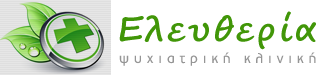 Ζητείται  ψυχίατρος  για εργασία πλήρους απασχόλησης σε ιδιωτική κλινική στον Νομό Καβάλας.ΤΗΛ ΕΠΙΚΟΙΝΩΝΙΑΣ 25920 61111Email: info@eleftheriaclinic.gr